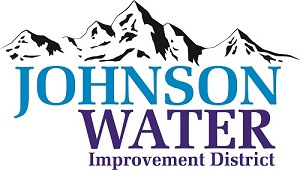 3748 West Highway 87Roosevelt, UT  84066Phone (435) 722-2620January 12, 2024SUBJECT:  Board MeetingRegular Board Meeting is Thursday, January 18 at 6:30 p.m.Agenda:Appointments:Jason Blankenagel, Sunrise Engineering ~ Updates on Construction projectsMinutes ~ DecemberFinancial ~ DecemberManager Report:Election updatePoliciesFunding for a Scada SystemWho is going to Rural Water February 26 to March 1Personnel Policy – Employee Handbook updateCIB meeting update and resultsDuchesne City ContractOld BusinessClosed Session: Purpose listed in the Utah Code 52-4-205 (1) (d)